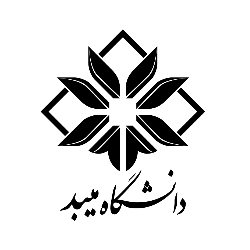 مدیریت تحصیلات تکمیلیباسمه تعالیشماره تاریخمدیریت تحصیلات تکمیلیفرم انتخاب استاد راهنمای رساله دانشجویان دکتریشماره تاریخمدیریت تحصیلات تکمیلیدانشکده ........................./ گروه .......................شماره تاریخاستاد ارجمند دکتر .........................با سلام و عرض ادب؛احتراما اینجانب ................................. دانشجوی دکتری رشته ......................... ورودی سال‌ تحصیلی ................ به شماره دانشجویی ...................... تمایل دارم رساله دکتری خود را تحت نظارت و راهنمایی جنابعالی به انجام رسانم. خواهشمند است مراتب موافقت خود را به مدیر محترم گروه اعلام فرمایید.نام و نام خانوادگی دانشجو                                                                                 تاریخ و امضاءاستاد ارجمند دکتر .........................با سلام و عرض ادب؛احتراما اینجانب ................................. دانشجوی دکتری رشته ......................... ورودی سال‌ تحصیلی ................ به شماره دانشجویی ...................... تمایل دارم رساله دکتری خود را تحت نظارت و راهنمایی جنابعالی به انجام رسانم. خواهشمند است مراتب موافقت خود را به مدیر محترم گروه اعلام فرمایید.نام و نام خانوادگی دانشجو                                                                                 تاریخ و امضاءاستاد ارجمند دکتر .........................با سلام و عرض ادب؛احتراما اینجانب ................................. دانشجوی دکتری رشته ......................... ورودی سال‌ تحصیلی ................ به شماره دانشجویی ...................... تمایل دارم رساله دکتری خود را تحت نظارت و راهنمایی جنابعالی به انجام رسانم. خواهشمند است مراتب موافقت خود را به مدیر محترم گروه اعلام فرمایید.نام و نام خانوادگی دانشجو                                                                                 تاریخ و امضاءمدیر محترم گروه .............................با سلام و احترام. اینجانب دکتر .................................. موافقت خود را برای راهنمایی رساله دکتری آقای/ خانم .............................. اعلام می‌نمایم.            استاد راهنما              تاریخ و امضاءمدیر محترم گروه .............................با سلام و احترام. اینجانب دکتر .................................. موافقت خود را برای راهنمایی رساله دکتری آقای/ خانم .............................. اعلام می‌نمایم.            استاد راهنما              تاریخ و امضاءمدیر محترم گروه .............................با سلام و احترام. اینجانب دکتر .................................. موافقت خود را برای راهنمایی رساله دکتری آقای/ خانم .............................. اعلام می‌نمایم.            استاد راهنما              تاریخ و امضاءمدیر محترم تحصیلات تکمیلیبا سلام و احترام. اینجانب ............................... مدیر گروه ...................... ضمن ثبت داده‌های فوق در سهمیه استاد راهنما، اطلاعات فوق را تأیید می‌نمایم.                                  مدیر گروه                                تاریخ و امضاءمدیر محترم تحصیلات تکمیلیبا سلام و احترام. اینجانب ............................... مدیر گروه ...................... ضمن ثبت داده‌های فوق در سهمیه استاد راهنما، اطلاعات فوق را تأیید می‌نمایم.                                  مدیر گروه                                تاریخ و امضاءمدیر محترم تحصیلات تکمیلیبا سلام و احترام. اینجانب ............................... مدیر گروه ...................... ضمن ثبت داده‌های فوق در سهمیه استاد راهنما، اطلاعات فوق را تأیید می‌نمایم.                                  مدیر گروه                                تاریخ و امضاء